QFO-SR-DR-008رمز النموذج:اسم النموذج: تحكيم كتاب/ فصل في كتاب للنشر  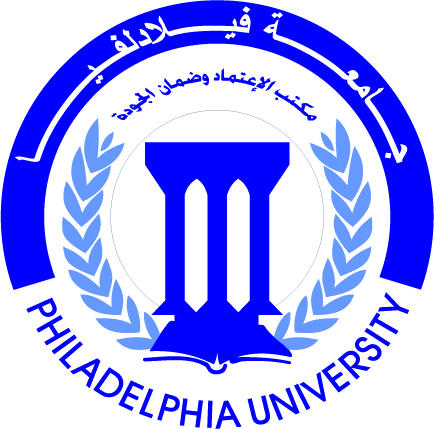 جامعة فيلادلفياPhiladelphia  University1رقم الإصدار:   (Revision)الجهة المصدرة: عمادة البحث العلمي والدراسات العلياجامعة فيلادلفياPhiladelphia  University2017-9-26التاريخ :الجهة المدققة: عمادة التطوير والجودة جامعة فيلادلفياPhiladelphia  University1-3عدد صفحات النموذج:الجهة المدققة: عمادة التطوير والجودة جامعة فيلادلفياPhiladelphia  Universityتاريخ تقديم الطلب:     /   /تاريخ تقديم الطلب:     /   /عنوان فصل الكتاب:القارئ المستهدف:محكم فصل الكتاب:الرتبة العلميــة:التخصص:التخصص:العنـــــوان :يمكن إضافة صفحات إضافية إذا لزم الأمريمكن إضافة صفحات إضافية إذا لزم الأمريمكن إضافة صفحات إضافية إذا لزم الأمريمكن إضافة صفحات إضافية إذا لزم الأمريمكن إضافة صفحات إضافية إذا لزم الأمرأهـــــداف فصل الكتاب:أهـــــداف فصل الكتاب:أهـــــداف فصل الكتاب:أهـــــداف فصل الكتاب:أهـــــداف فصل الكتاب:المنهجية ودقة المعلومات والتوثيق:سلامة اللغة ودقتها وأسلوب العرض:أية ملاحظات حول مستوى فصل الكتاب وملائمته للأغراض التي كتب لتحقيقها:خلاصة رأيكم بفصل الكتاب (أرجو اختيار إحدى العبارات التالية): فصل الكتاب يصلح للنشر بدون حاجة لأية تعديلات. فصل الكتاب يصلح للنشر بعد إجراء التعديلات المطلوبة المبينة في التقرير المرفق. فصل الكتاب يحتاج إلى تعديلات جوهرية حسب التقرير المرفق وإعادة كتابته من جديد. فصل الكتاب لا يصلح للنشر.اسم المحكم: ...................................................توقيعـــــــه:.........................................................